УкраїнаЛуганська  областьСТАРОБІЛЬСЬКА РАЙОННА КОМУНАЛЬНА УСТАНОВА ФІЗКУЛЬТУРНО – СПОРТИВНИЙ КОМПЛЕКС «КОЛОС» СТАРОБІЛЬСЬКОЇ РАЙОННОЇ РАДИ92703, м. Старобільськ, вул. Руднєва, 1, Луганської обл., ел. адреса: stadion-kolos@ukr.net                № 25      від   13.04.2018 р.           на  № 209      від  10.04.2018 р.                               Голові Старобільської районної ради                                                                                            М.О.Кулачка              Відповідаючи на лист № 209 від 10.04.2018 р. надаємо:-  Звіт про діяльність  Старобільської  РКУ ФСК «Колос» за 2017 р. -  Довідку про розмір окладу керівника комунальної установи та тривалість щорічної відпустки.-  Заява про продовження дії контракту з керівником установи.Директор СРКУ ФСК «Колос»                                                  Г.В. ЯмпольУкраїнаЛуганська  областьСТАРОБІЛЬСЬКА РАЙОННА КОМУНАЛЬНА УСТАНОВА ФІЗКУЛЬТУРНО – СПОРТИВНИЙ КОМПЛЕКС «КОЛОС» СТАРОБІЛЬСЬКОЇ РАЙОННОЇ РАДИ92703, м. Старобільськ, вул. Руднєва, 1, Луганської обл., ел. адреса: stadion-kolos@ukr.net              № 25         від  13.04.2018 р.           на  № 209       від  10.04.2018 р.                                                                                                                                          Голові Старобільської районної ради                                                                                    М.О.Кулачка                                                   Директора  Старобільської  РКУ ФСК «Колос»                                               Ямполь Геннадія Васильовича,                                                      13 вересня 1966 року народження.                                           Мешкаю за адресою:  Старобільський р-н,                                                                       с.Новоселівка                                                                            вул. Гагаріна буд.21 «а».                            ЗАЯВА        Прошу  продовжити зі мною дію контракту  на посаді директора Старобільської   районної комунальної  установи Фізкультурно-спортивного комплексу   «Колос» Старобільської  районної ради з 06 червня 2018 року.«_____»_________2018 р.Звітпро  діяльність  Старобільської районної  комунальної  установи Фізкультурно-спортивного комплексу «Колос» за 2017 рік.             Старобільська  районна  комунальна  установа  Фізкультурно -спортивний комплекс «Колос» - є однією з  головних спортивних споруд  Старобільського  району.                 Протягом  2017 року на  спортивному  комплексі  проводились спортивні змагання районного та обласного рівнів.   Проходять заняття  загально - освітніх шкіл, ДЮСШ, учбових  закладів 1-1V рівня акредитації, також проводились заняття  груп здоров’я, до складу яких  входять  жителі  міста  та району, які  підтримують  свій  фізичний стан.                  В спортивному залі  боксу,  який знаходиться  на  балансі ФСК «Колос»  проводяться  заняття, учбово – тренувальні  збори  з боксу,  кікбоксингу.            Спортивно - масові заходи на Фізкультурно-спортивному комплексі «Колос» проводяться згідно  календарів  відділу  сім’ї, молоді та спорту РДА, фізкультурно-спортивних  товариств «Колос», «Спартак», розкладів дитячо-юнацьких спортивних шкіл, загальноосвітніх шкіл, учбових  закладів 1-1V рівня  акредитації, заплановані  заходи трудових колективів  міста  та  району.       Традиційно і кожний рік проводяться змагання, а  саме:  Традиційний Чемпіонат району з бігу, районні  та обласні змагання «Старти надій» з  легкої  атлетики, турнір  з  Пляжного волейболу, присвячений святу «Івана Купала», Районні  сільські  спортивні  ігри, Міська спартакіада серед  трудових колективів ФСТ «Спартак»,  Спартакіади професійного ліцею ЛНУ ім.Т.Г. Шевченко, Філіалу ЛНУ ім. Т.Г. Шевченко,  Першість району з державного тестування серед команд учбових закладів 1V рівня  акредитації,   змагання  з  волейболу та  інші.  На протязі футбольного сезону колектив установи  проводить заходи по утриманню футбольного поля в належному стані  до проведення районных змагань, та  Першості області з  футболу серед дорослих та  юнаків різної вікової категорії, згідно календарів.      На  ФСК «Колос» проводяться  спортивно - масові заходи, присвячені                  Дню Незалежності України, Дню Конституції та іншим Державним святам.     В 2017 році проведені ремонтно-будівельні роботи, а  саме:відремонтовано вхідну арку стадіону, та  облаштування  тротуарною плиткою;зроблено водяний одвід;проведені монтажно-будівельні роботи на  спортивних майданчиках з  гри в  міні-футбол, баскетбол,волейбол, великий теніс;установлені вуличні  тренажери ( під  дахом південної трибуни).                  Основною  метою  є покращення  матеріально-технічної бази, розширення  можливостей  для  широких верств  населення  міста та  району, для занять  різними  видами спорту та  підтримки свого фізичного  стану.                                                                                         На утримання РКУ ФСК «Колос» у 2017 році з  районного  бюджету було    виділено кошти , а саме:   на виплату заробітної плати  13 штатним  одиницям  з  нарахуваннями – 585722,00 грн., в  середньому заробітна  плата  працівника – 3615,00 грн., оплату за комунальні послуги -15462,65 грн, придбання вугілля – 39995,10  грн.        Заборгованості по виплаті заробітної плати та оплати за надані комунальні послуги,  установа -  немає.      Фізкультурно-спортивний  комплекс  «Колос»  постійно  знаходиться  в  належному технічному стані  і  готовий  до  проведення  спортивно - масових  заходів різних рівнів. Директор  РКУ  СФСК «Колос»                                       Г.В. Ямполь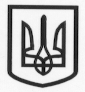 